Escola Municipal de Educação Básica Alfredo Gomes.Catanduvas, 27/03/2020.Professora: Tassiana Claudia Felipe4º ano VespertinoATIVIDADES DE MATEMÁTICA1-Construindo tabuadas. No seu caderno de matemática copie o quadrado magico da tabuada colocando em cada quadrinho o resultado que encontra multiplicando a coluna pela linha. Veja o exemplo:Depois complete com os resultados, a assim por diante.6x 0= ....6x 1=.....2-Na atividade Percorrendo a Trilha você deve copiar e responder no caderno, pode fazer os círculos com lápis colorido ou caneta desde que use algo para ficar bem redondinho.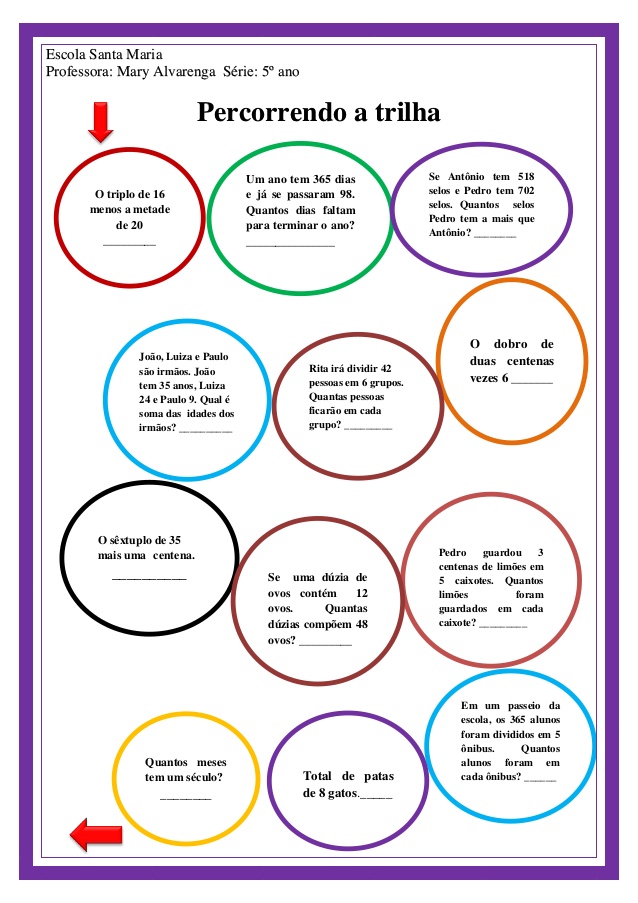 Olá, Queridos ALUNOS!!!!Então? Gostaram da atividade do Diário? Não se preocupem em terminar já, pois como é um Diário até o dia em que retornarmos para a escola vocês devem estar fazendo os seus registros. Coloquem a data, podem desenhar, colar gravuras, fazer o que quiserem para ficar mais divertido. Quem optou por fazer num caderno pequeno tudo certo, ou pode ser no caderno de produção de texto.Estou enviando algumas tarefas de matemática, para vocês copiarem e responderem no caderno de matemática que está com vocês. Lembrem-se de registrar a data toda vez que forem fazer as atividades.Bom Trabalho!X1234561123456